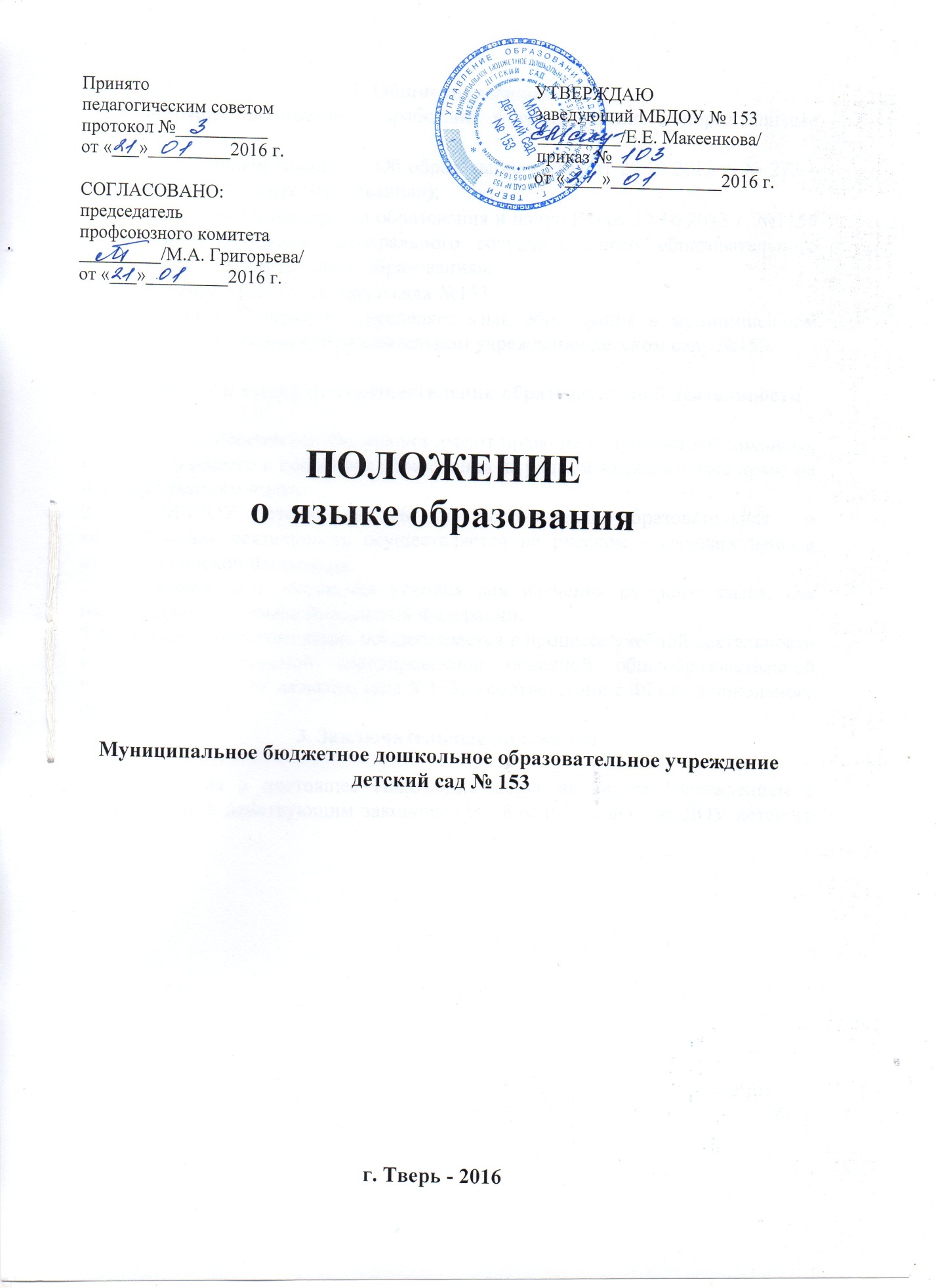 1. Общие положения1.1. Настоящее положение разработано в соответствии с нормативными документами:Федеральным законом  «Об образовании в РФ» от 29.12.2012 г. № 273 – ФЗ (ст. 14 «Язык образования»);Приказом Министерства образования и науки РФ от 17.10.2013 г. №1155 «Об утверждении федерального государственного образовательного стандарта дошкольного образования»;Уставом МБДОУ детского сада №153.1.2. Настоящее Положение определяет язык образования в муниципальном бюджетном дошкольном образовательном учреждении детском саду №153.2. Требования к языку при осуществлении образовательной деятельности2.1. Граждане Российской Федерации имеют право на получение дошкольного, начального общего и основного образования на родном языке, а также право на изучение родного языка.2.2. В МБДОУ детский сад № 153 воспитательно-образовательная  и коррекционная деятельность осуществляется на русском - государственном  языке Российской Федерации.2.3. В Учреждении создаются условия для изучения русского языка, как государственного языка Российской Федерации.2.4.  Изучение русского языка осуществляется в процессе учебной деятельности в рамках реализуемой адаптированной основной общеобразовательной программы  МБДОУ детского сада №153, в соответствии с ФГОС дошкольного образования.3. Заключительные положения3.1. Изменения в настоящее Положение могут вноситься Учреждением в соответствии с действующим законодательством и Уставом МБДОУ детского сада №153.